Let The Word of Christ Dwell in You Richly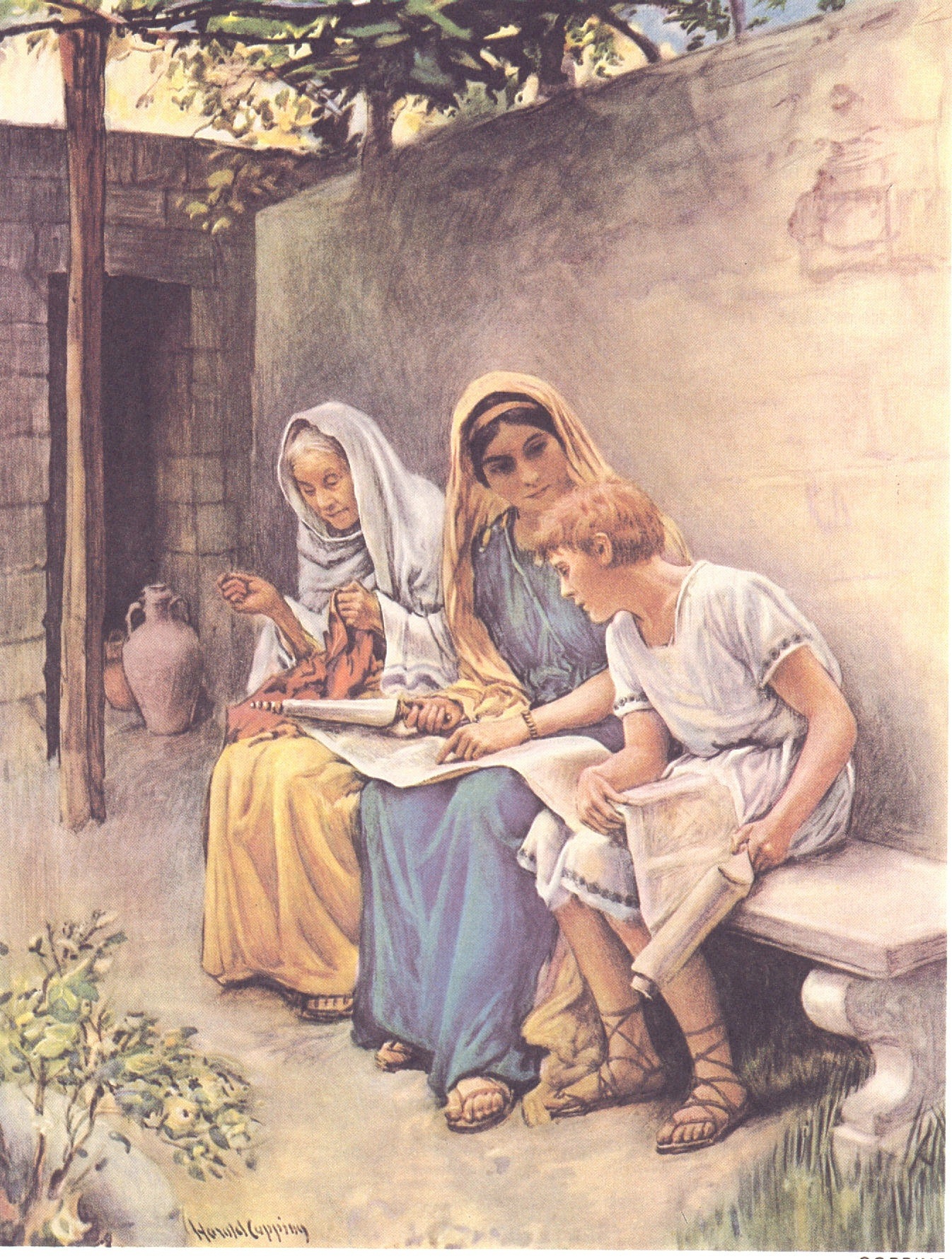 A Primer for CatechesisTrinity Evangelical Lutheran ChurchPalo Alto, CaliforniaWhat is the Primer?It is:A help and assistance for parents, who, in their hearts, seek to raise their children in the admonition and nurture of the Lord as they promised at the children’s baptismA booklet consisting of basic Christian teachings, verses, narratives, and stories from God’s holy Word and using Luther’s Small Catechism as a main referenceA set of questions with their answers, Bible verses to be learned by heartA series of God’s stories from the BibleA listing of basic narratives from God’s WordThe Primer is designed to help Christian parents prepare their baptized children:To mature in the faithTo attend catechesisTo prepare for the Lord’s SupperTo participate in the life of the ChurchWho should use the primer?Parents, sponsors, teachers, pastors, and anyone who teaches children the basic truths of God (Deuteronomy 6:4-9).When can it be used?Morning.  Evening.  Anytime.Why should it be used?As a sign of a believer’s love for the Lord, the welfare of the child, and one’s private meditation.Where can it be used?Anywhere.How should it be used?Diligently, patiently, tirelessly, persistently, constantly, faithfully.Though God has revealed Himself in His creation (Psalm 19:1-6; Romans 1:18-32), the chief and perfect way in which God has revealed Himself is His Word, culminating in the revelation of His Son Jesus Christ, the Word Incarnate (Psalm 19:7-11; Hebrews 1:1-2; John 1:1-18).Our dependence upon the Scriptures is the dependence upon God for our salvation, for the holy Scriptures are able to make us wise for salvation through faith in Christ Jesus (John 8:31-32; 20:30-31; 2 Timothy 3:15). The Scriptures reveal God’s will to us, the will that He would save us through the death of His Son as the atoning sacrifice for our sin. To search the Scriptures is to hear God’s testimony to His salvation in His Son (John 5:39). For this reason, the Word of God is precious to us, sweeter than honey to our mouths (Psalm 119:103).This reliance upon God’s Word is not limited to a few passages here and there, such as John 3:16, but includes the entire Bible; as Paul declares in Romans 15:4, “For everything that was written in the past was written to teach us, so that through endurance and the encouragement of the Scriptures we might have hope.” For that reason our heavenly Father exhorts us to store up His holy Word in our hearts.As Dr. Martin Luther wrote in the preface to his Large Catechism: “Nothing is so effectual against the devil, the world, the flesh and all evil thoughts as to occupy oneself with the Word of God, talk about it and meditate on it. Psalm 1 calls those blessed who meditate upon God’s Word day and night. It is the most potent weapon against the old evil foe. For this reason alone you should eagerly read, recite, ponder and practice the Catechism … If that were not enough to admonish us to read and hear God’s Word daily, there is God’s command. That alone should be incentive enough. As Deuteronomy 6:7-8 enjoins us, His Word should always be upon our hearts and lips … Certainly God did not require and command this so solemnly without a cause.  He knows our dangers and our needs. He knows the constant attacks of the devil and the temptations that we face.” By this Word we are kept from stumbling in the darkness and sin of this world (Psalm 119:105).The Word of God is living and active (Hebrews 4:12). The Word heals us; it strengthens us; it renews our spirits and gives joy to our lives—Psalm 119 is devoted to the praise of God’s Word.  The Word keeps us from sin; meditating upon the Word enables us to resist sin. God’s Word keeps our feet from slipping (Psalm 37:28-31).The Word is the Sword of the Spirit with which the Christian is to be armed daily (Ephesians 6:13-18). With the Word of God pervading our lives we are readied to answer questions concerning our faith in Christ (1 Peter 3:15), to encourage others (Colossians 3:16) and to teach others (2 Timothy 3:14-17). Knowing the Word of God enables us to distinguish the wicked from the good and to discern false doctrines from the true doctrine of Christ (2 Thessalonians 2:15; 1 Timothy 6:3). If we know the Scripture, we can meditate upon it wherever we are. God’s Word is flawless; it gives perfect wisdom.This primer is neither a substitute for the Catechism, even though it includes portions of the Catechism, nor the Scriptures.  You are encouraged to use the Catechism and its explanations as you teach your children.This outline for memorization is a guide for parents and children so that with the power and will of the Holy Spirit, the Word of God would be planted deeply and firmly within the hearts and minds of Christ’s holy people.“Faith comes from hearing, and hearing by the Word of God” Romans 10:15Topics and SchedulePre-KindergartenThe Lord’s PrayerGloria PatriTable PrayersBedtime PrayersKindergartenThe Ten CommandmentsLuther’s Morning and Evening PrayersReview Pre-Kindergarten & KindergartenGrade 1Apostles’ CreedOffertoryReview Pre-Kindergarten to 1st GradeGrade 2The Ten Commandments and Their MeaningsPsalm 23Review Pre-Kindergarten to 2nd GradeGrade 3Apostles’ Creed and Its MeaningBooks of the BibleReview Pre-Kindergarten to 3rd GradeGrade 4Lord’s Prayer, Its Petitions and MeaningsBaptism, Its Four Parts and MeaningsBooks of the Bible and MeaningsReview Pre-Kindergarten to 4th GradeGrade 5Confession and AbsolutionTable of DutiesPsalm 1Review Pre-Kindergarten to 5th GradeHymns for Nursery through 5th GradePraiseLSB 895	Now Thank We All Our GodAdventLSB 357 	O Come, O Come, EmmanuelChristmasLSB 358 	From Heaven Above to Earth I ComeEpiphanyLSB 396	Arise and Shine in SplendorLentLSB 420	Christ, the Life of All the LivingEasterLSB 457	Jesus Christ is Risen TodayLSB 461	I Know that My Redeemer LivesAscensionLSB 493	A Hymn of Glory Let Us SingPentecostLSB 497	Come, Holy Ghost, God and LordTrinityLSB 507	Holy, Holy, HolyLSB 954	We All Believe in One True GodWord of GodLSB 865	Lord, Help Us Ever to RetainBaptismLSB 590	Baptized into Your Name Most HolyLord’s SupperLSB 617	O Lord, We Praise TheeOther HymnsLSB 656	A Mighty Fortress is Our GodLSB 743	Jesus, Priceless TreasureLSB 647	Lord Jesus Christ, the Church’s HeadLSB 876	O Blessed, Holy TrinityLSB 883	All Praise to Thee, My God, This NightThe BibleWhat is the Bible?Who wrote the Bible?What does “inspired by God” mean?What are the two testaments of the Bible?What are the first four books of the New Testament about?What does the Bible tell us about sin?What does the Bible tell us about death?What good news does the Bible tell us?The Ten CommandmentsThe text of the commandments is from Exodus 20:3,7,8,12-17; the close of the commandments is from Exodus 20:5-6.The first three commandments tell us:The commandments four through ten tell us:Who is the true God?How many Persons are in the Godhead?How many gods are there?What does it mean that God is almighty?Who tempted man to sin?When a person sins, what does he do?What was our spiritual condition when we were born?How are we today?Can we save ourselves from eternal punishment?Why cannot we save ourselves?Which is the most important commandment?Can you keep the Ten Commandments?What is sin?What happens to those who do not trust God?Who has kept all of God’s commands?Who has trusted God perfectly? First Commandment and meaningMemory:  1 John 4:19; 1 John 5:3Story:  Daniel 6:1-23Second Commandment and meaningMemory:  Psalm 50:15; Psalm 118:1Story:  Luke 17:11-19Third Commandment and meaningMemory:  Luke 11:28Story:  Luke 10:38-42Fourth Commandment and meaningMemory:  Ephesians 6:1Story:  Luke 2:41-52Fifth Commandment and meaningMemory:  1John 3:18Story:  Luke 10:25-37Sixth Commandment and meaningMemory:  Romans 13:13Story:  Genesis 39Seventh Commandment and meaningMemory:  Ephesians 4:28; 2 Corinthians 9:7Story:  Luke 19:1-10Eighth Commandment and meaningMemory:  Colossians 3:9; Ephesians 4:15Story:  Luke 23Ninth and Tenth Commandments and meaningsMemory:  Hebrews 13:5; Galatians 5:13Story:  1 Kings 21:1-16Additional Memory:  Romans 3:23; Romans 6:23; John 3:16Apostles’ Creed and Its MeaningThe Creed is not a quotation from the Scriptures; it is a summary of the teachings of the Scriptures, having been gathered from many different passages.Why do we confess the creed?What good news is in the creed?What does the Bible tell us about God?How can God be three Persons?First ArticleWhat did God create?In how many days did He create?Who was the first man?Out of what did God create man?Out of what did God create woman?In what condition were Adam and Eve when God created them?Did Adam and Eve remain holy?What did they do?Since Adam and Eve sinned all people are born sinful; in whom alone can we find salvation?Who are the angels?What place did God make for wicked angels?Where are the good angels?How does God still take care of us?Memory:  Psalm 119:73; Exodus 20:11; Isaiah 41:13;1 Corinthians 10:31; Psalm 106:1; Romans 5:12Story:  Genesis 1-2; Matthew 6:25-34; Genesis 3Second ArticleWho is Jesus?Where was Jesus born?When do we celebrate his birthday?Who was His mother?Who is His father?Where did Jesus live as a boy?About how old was Jesus when He began His ministry?Under whom did Jesus suffer and die?For whom did Jesus suffer and die on the cross?What do we call the day when Jesus died?What do we call the day when Jesus rose from the dead?Because Jesus rose, what is promised to all believers?Jesus remained on the earth forty days after His resurrection; after that, to where did He ascend? When will Jesus return?As we wait for the Lord’s return, what does He do? Where will unbelievers go on Judgment Day?Where will believers go on Judgment Day?Memory:  Luke 2:11; Matthew 20:28; 1 Timothy 1:15; John 14:23; Matthew 24:42Story:  Luke 2:1-20; Matthew 1:18-25; Luke 23; Matthew 28; Acts 1:1-11; Matthew 25:31-46The Third ArticleWhat is the true Church?Who is the only head of the Church?Whose children did we become when the Holy Spirit worked faith in our hearts?What things does one receive from Christ in the Church?What does the Holy Spirit work in our hearts?What kinds of works will we do that show we are God’s children?What is the visible Church?What is the hidden Church?Where does one find the true Church?Memory:  1 Corinthians 12:3; Romans 8:39; John 14:26; Galatians 2:20; Romans 10:17; Ephesians 5:23; Ephesians 5:25Story:  Acts 1-2; Luke 24:13-35The Lord’s PrayerThe Lord’s Prayer is from Matthew 6:9-13 and Luke 11:2-4.To whom do we talk when we pray?Why should we pray?In whose name should we pray?What prayer includes everything in it?Where may we pray?When may we pray?Who may pray to God?What words should we use to pray?Introduction and meaningMemory:  Galatians 3:26; Psalm 91:15Story:  Matthew 6:1-15First Petition and meaningMemory:  Psalm 103:1; Act 4:12Story:  2 TimothySecond Petition and meaningMemory:  Luke 17:21; 1 Thessalonians 5:23,24Story:  John 1:29-51Third Petition and meaningMemory:  John 6:40; 1 Timothy 2:3,4Story:  JonahFourth Petition and meaningMemory:  Acts 14:17; Psalm 118:1Story:  Luke 12:22-34 and Matthew 6:25-34Fifth Petition and meaningMemory:  Ephesians 4:32Story:  Genesis 37; 45:1-5Sixth Petition and meaningMemory:  Mathew 26:41; Romans 8:31Story:  Genesis 3Seventh Petition and meaningMemory:  2 Timothy 4:18; Romans 8:28Story:  Acts 16:16-40Doxology and meaningMemory:  1 Chronicles 29:10,11; Revelation 7:12Story:  Revelation 5Table PrayersLuther's prayers from the Small CatechismLuther’s Morning and Evening PrayersLuther’s prayers from the Small CatechismOther Prayers—Before the MealCome, Lord Jesus, be our guest, and let this food to us be blest. Amen.Heavenly Father, bless this food To Your glory and our good. Amen.Lord God, heavenly Father, bless us and these Your gifts, which we receive from Your bountiful goodness; through Jesus Christ our Lord. Amen.Bless, O Lord, the food we take, and bless us, too, for Jesus’ sake. Amen.The Lord bless this food for our use and us in His service, and help us to remember the needs of others; for Christ’s sake. Amen.Other Prayers—After the MealWe give thanks to You, O Lord, for You are good, and Your mercy endures forever. Amen.We thank You, Lord God, heavenly Father, through Jesus Christ, our Lord, for all these Your benefits, who lives and reigns forever. Amen.Bless the Lord, O my soul, and all that is within me, bless His holy name; bless the Lord, O my soul, and forget not all His benefits.  Amen.Bedtime PrayersFather, keep us through the night until the pleasant morning light.  Bless with all Your tender care little children everywhere. Amen.Now I lay me down to sleep; I pray You, Lord, the souls to keep, of other children, far away, who have no homes in which to stay, nor know where is their daily bread nor where at night to lay their head, but wander through a broken land alone and helpless—take their hand! AmenHymns 877-891 in Lutheran Service Book may be used as evening prayers.Holy BaptismThe chief Bible passages from which Holy Baptism is taught are Matthew 28:18-20; Titus 3:4-8; Romans 6:3,4.Who is to be baptized?Who commands the Church to baptize?Who usually does the baptizing?Whose children did we become at Baptism?What did God give us at Baptism?What did the Holy Spirit work in us at Baptism?What are witnesses / sponsors/ godparents to do for the children?Memory:  Acts 22:16; 1 Peter 3:21Story:  Acts 8:26-39The Office of the Keys and ConfessionThe chief Bible passages from which The Office of the Keys and Confession are taught are 2 Samuel 12:13; Matthew 16:19; 18:17-20; John 20:21-23; James 5:16.What does it mean to confess sin?To whom should we confess our sin?What is the benefit of confession?Memory:  1 John 1:9; James 5:16Story:  Luke 15The Lord’s SupperThe chief Bible passages from which The Lord’s Supper is taught are Matthew 26:26-28; Mark 14:22-24; Luke 22:19,20; 1 Corinthians 11:23-25.Who instituted or commanded Holy Communion?When did Jesus institute Holy Communion?What are the things one can see and taste in the Lord’s Supper?What does Jesus give “in,” “with,” and “under” the bread and the wine?In the Lord’s Supper what assurance does Jesus give about the forgiveness of sins? Our faith? Our salvation?What does one eat and drink in the Lord’s Supper?What are three benefits of receiving the Lord’s Supper?Who should not receive the Lord’s Supper?Should those with a weak faith come to the Lord’s Supper?Memory:  1 Corinthians 11:23-26Story:  Mark 14:12-16Liturgical TextsThese texts, with others, are used in the Divine Service of Lutheran Service Book. Gloria Patri:  This is an ancient liturgical text.Kyrie (Greek for “O Lord”): Luke 17:13, 18:38-39; Psalm 123:2-3.Gloria in Excelsis (Latin for “Glory in the highest”) Luke 2:14.Offertory:  Psalm 51:10-12.Sanctus (Latin for “holy”):  Isaiah 6:3; Matthew 21:9.Agnus Dei (Latin for “Lamb of God”):  John 1:29.Nunc Dimittis (Latin for “Now let your servant”):  Luke 2:29-32.Benediction:  Numbers 6:24-26.Bible StoriesThe Old TestamentPrimeval HistoryCreation:  Genesis 1Man and Eden:  Genesis 2The Fall of Man:  Genesis 3The Promise of the Savior:  Genesis 3:15Cain and Abel:  Genesis 4Adam to Noah:  Genesis 5The Flood:  Genesis 6-9The Tower of Babel:  Genesis 11:1-9The PatriarchsThe Call of Abram:  Genesis 11:27-12:9The Promise of Isaac:  Genesis 15:1-6Sodom and Gomorrah:  Genesis 18:16-19:29The Offering of Isaac:  Genesis 22:1-19Isaac Blessed Jacob:  Genesis 27:1-40Access to God:  Genesis 28:10-22Jacob’s Family:  Genesis 29:13-30:24Jacob Wrestled with God:  Genesis 32:22-32Joseph and his Brothers:  Genesis 37Joseph in Egypt:  Genesis 39Joseph before Pharaoh:  Genesis 40,41First Journey of Brothers:  Genesis 42Second Journey of Brothers:  Genesis 43-45Jacob in Egypt:  Genesis 46-50Moses and the First CovenantBirth of Moses:  Exodus 2:1-10The Call of Moses:  Exodus 3:1-4:17Moses before Pharaoh:  Exodus 4:18-10:29The Passover:  Exodus 11:1-12:30The Exodus:  Exodus 12:31-51:21Mt Sinai:  Exodus 19,20The Golden Calf:  Exodus 32:1-33:6God Dwells in the Tabernacle:  Exodus 40The Spies:  Numbers 13,14The Bronze Serpent:  Numbers 21:4-9The Settlement of the LandEntrance into Canaan:  Joshua 1-6Conquest of Canaan:  Joshua 7-24Gideon:  Judges 6,7Samson:  Judges 13-16Ruth:  RuthSamuel:  1 Samuel 1-13The Kings – United IsraelSaul:  1 Samuel 9-31The Anointing of David:  1 Samuel 16David and Goliath:  1 Samuel 17King David’s Fall and Repentance:  2 Samuel 11,12Absalom’s Rebellion:  2 Samuel 15-18King Solomon and Temple:  1 Kings 5-8The Kings – divided Judah and IsraelElijah:  1 Kings 17-19Elijah and the Prophets of baal:  1 Kings 18:16-46Naboth’s Vineyard:  1 Kings 21Elijah’s Departure:  2 Kings 1,2Naaman and Elisha:  2 Kings 5King Hezekiah:  2 Kings 18-20The Book of the Covenant and King Josiah:  2 Kings 22:1-23:30Jerusalem Destroyed:  2 Kings 25The Exile and The ReturnThe Three Men in the Furnace:  Daniel 3Daniel in the Lions’ Den:  Daniel 6The Return from Exile:  EzraThe New TestamentThe Youth of Jesus ChristZechariah and Elizabeth:  Luke 1:5-25Mary and Gabriel:  Luke 1:26-38The Birth of John:  Luke 1:57-80The Birth of Jesus:  Luke 2:1-20The Circumcision of Jesus:  Luke 2:21-38The Magi:  Matthew 2:1-18The Flight to Egypt:  Matthew 2:19-23The Twelve-year old Jesus in the Temple:  Luke 2:41-52The Public Ministry of Jesus ChristThe Preaching of John:  Luke 3:1-20The Baptism of Jesus:  Matthew 3:13-17; Mark 1:1-11; Luke 3:21,22; John 1:31-34The Temptation of Jesus:  Matthew 4:1-10; Mark 1:12,13; Luke 4:1-13The Marriage at Cana – the First Sign:  John 2:1-11The Catch of Fish:  Luke 5:1-11The Centurion of Capernaum:  Matthew 8:5-13The Stilling of the Storm:  Matthew 8:23-27; Mark 4:36-41; Luke 8:22-25The Healing of the Paralyzed Man:  Matthew 9:2-8; Mark 2:3-12; Luke 5:18-26The Healing of the Daughter of Jairus:  Matthew 9:18-26; Mark 5:22-43; Luke 8:41-46The Raising of the Young Man of Nain:  Luke 7:11-17The Death of John the Baptizer:  Mark 6:14-29The Feeding of the Five Thousand:  Matthew 14:13-21; Mark 6:32-44; Luke 9:10-17; John 6:1-13Jesus Walked on the Sea:  Matthew 14:22-33; Mark 6:45-51; John 6:15-21The Woman of Canaan:  Matthew 15:21-28Mary and Martha:  Luke 10:38-42Jesus Blessed the Little Children:  Mark 10:13-16The Raising of Lazarus:  John 11:1-44Zacchaeus:  Luke 19:1-10Parables of JesusThe Good Samaritan:  Luke 10:25-42The Lost Sheep:  Luke 15:1-7The Prodigal Son / Forgiving Father:  Luke 15:11-32The Rich Man and Poor Lazarus:  Luke 16:19-31The Pharisee and the Tax Collector:  Luke 18:9-14The Passion and Death of Jesus ChristThe Entry into Jerusalem:  Matthew 21:1-9; Mark 11:1-10; Luke 19:29-38; John 12:12-15The Widow’s Offering:  Mark 12:41-44; Luke 21:1-4The Last Judgment:  Matthew 24,25; Mark 13; Luke 21:5-36The Lord’s Supper:  Matthew 26:26-29; Mark 14:12-16; Luke 22:14-20Gethsemane:  Matthew 26:36-46; Mark 14:32-42; Luke 22:39-46 The Betrayal:  Matthew 26:47-56; Mark 14:43-50; Luke 22:39-46; John 18:3-11Jesus before the High Priest:  Matthew 26:57-68; Mark 15:53-65; Luke 22:66-71; John 18:12-14Peter’s Denial:  Matthew 26:69-75; Luke 22:54-62; Mark 14:66-72; John 18:16-18, 25-27Jesus before Pontius Pilate and Herod:  Matthew 27:11-31; Mark 15:1-20; Luke 23:1-25; John 18:28-19:16The Crucifixion:  Matthew 27:32-56; Mark 15:21-41; Luke 23:26-49; John 19:16-37The Burial:  Matthew 27:57-61; Mark 15:42047; Luke 23: 50-56; John 19:38-42The Glorified Jesus ChristThe Resurrection:  Matthew 28:1-7; Mark 16:1-8; Luke 24:1-12; John 20:1-9First Appearances:  Matthew 28:8-10; Luke 24:13-35; John 20:10-23Jesus Appears to the Disciples:  Matthew 28:16-20; Luke 24:36-48; John 20:24-21:25Jesus’ Ascension:  Luke 24:50-53; Acts 1:1-11The Church of Jesus ChristPentecost:  Acts 2The Healing of the Lame Man:  Acts 3Stephen:  Acts 6,7The Conversion of Paul:  Acts 9:1-19The Books of the Bible and Their ThemesBooks of the Old TestamentThe Five Books of MosesGenesis:		God first promises the SaviorExodus:		God gives the Law, seals Hiscovenant with blood, and dwells with His peopleLeviticus:		God requires sacrifices thatforeshadow the SaviorNumbers:		God disciplines His rebelliouspeopleDeuteronomy:	God restates His covenant withIsraelThe Early History in the Land of IsraelJoshua:		God gives the promised land toIsraelJudges:		God judges and delivers IsraelRuth:			God tells of the ancestors of DavidThe History during the Time of the Kings1 Samuel:		God leads His people throughSamuel, Saul, and David 2 Samuel:		God leads His people throughDavid 1 Kings:		God leads His people through thekings and the prophets2 Kings:		God leads His people through thekings and the prophets1 Chronicles: 		God’s people from creation toDavid2 Chronicles:		God’s people from Solomon tothe restorationThe History after the ExileEzra:			God prompts His people torebuild the Temple so thatHe may serve themNehemiah:		God prompts His people torebuild the city wallsEsther:		God protects His peopleWisdom LiteratureJob:			Human suffering from God’sperspectivePsalms:		A book of prayers and praise toGodProverbs:		The fear of the Lord is thebeginning of wisdomEcclesiastes:		Life not centered on God ispurposeless and meaninglessSong of Songs:	The love that God gives aChristian husband and wifeThe Long Prophetic BooksIsaiah:			Evangelist of the Old TestamentJeremiah:		The people of God called torepent of their sinsLamentations:	Repentance and a lament over sinand its consequencesEzekiel:		God shall dwell among Hispeople foreverDaniel:		The kingdom of God is eternal;the kingdoms of man fallapartThe Short Prophetic BooksHosea:		The people of God and theirspiritual adultery and God’sforgivenessJoel:			The day of the Lord is a day ofjudgmentAmos:			Judgment of people whoabandon God’s PromisesObadiah:	Judgment of Edom, an enemy ofGod's peopleJonah:			God’s concern for His entirecreationMicah:		God judges and God savesNahum:		Judgment of Nineveh, an enemyof God’s peopleHabakkuk:		God’s people trust in what Godsays even when we cannotunderstandZephaniah:		God’s judgment of His peoplebecause of their sinHaggai:		The coming Messiah whosePresence will fill the TempleZechariah:		God encourages His people bytelling of His future blessingsMalachi:		The Savior is comingBooks of the New TestamentThe Four Accounts of the GospelMatthew:		Jesus fulfills the prophecies of theOld TestamentMark:			Repent of your sins and believethat Jesus is the Savior Luke:			You may be certain of what youhave been taught about JesusJohn:			Believe that Jesus is the Son ofGod so that you have life in HimThe Record of the Life of the Early ChurchActs:			The Lord gives growth andstrength to His ChurchThe Letters of PaulRomans:		We are forgiven by God’s gracethat comes only through Jesus1 Corinthians:	When the Church needs help,Jesus gives more of Himself 2 Corinthians:	The strength for Christians comesfrom God’s graceGalatians:		Forgiveness of sins only comesby trusting in JesusEphesians:		Christ loved the Church and gaveHimself to save herPhilippians:		God works in you to liveaccording to His good purposeColossians:		Your life is now hidden withChrist in God1 Thessalonians:	God keeps us holy until the LastDay2 Thessalonians:	The Lord is faithful – Hestrengthens and protects us1 Timothy:		Paul gives instructions to ayoung pastor2 Timothy:		Grace is given to us in ChristJesusTitus:			Paul gives instructions to ayoung pastorPhilemon:		We are brothers and sisters inChrist JesusThe General Letters to the Church	Hebrews:		Jesus is the Revealer andMediator of God’s graceJames:			How God’s holy people shouldlive1 Peter:		We are called by God to declareHis praises to the world2 Peter:		God’s power has given useverything that we need for life and godliness1 John:		God loves us and sent His Son asthe sacrifice for our sins2 John:		We should discern the teachingsof traveling missionaries3 John:		We rejoice when we hear aboutthe faith of other ChristiansJude:			We wait for the mercy of ourLord to bring us to eternal lifeRevelation:		The Lord encourages us as wewait for His glorious return